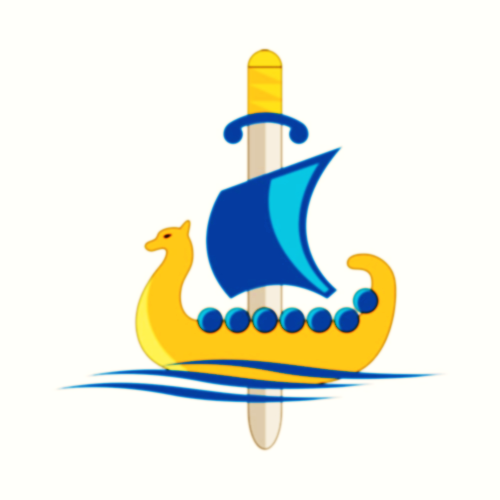 Year7 Term 5&6TopicTopic: Musical Theatre / Devising a MusicalLesson Key aim/title/objective of the lesson? These may stretch over a number of lessons as appropriate1Music and Song in performance.  Interpretation of music and song.  Interpretation and devising drama.2Devising drama from interpretation of music stimulus.  Rehearsal, performance and assessment.  3What is Musical Theatre: Defining the genre, form and structure.  Early links to Brecht (Y9 work). Thematic exploration / musical themes.   Homework – listening task and song selection.  4Roles in the construction of musical theatre, live theatre and film. Working collaborative relationships – composers, directors, production.  5Exploration of themes.  Group collaboration and presentation of homework outcomes.  Sharing of music and presentation of interpretations.  Dramatic conventions explored.   6Exploration of dramatic conventions / development of narrative interpretation.  Implementation of music stimuli.    7Scene construction and rehearsal.8Movement workshop:  movement to song.  Exploration of song presentation.9Characterisation workshop – character through song and movement / dance.10Dance Workshop:  Foundation choreography content – motif, movement phrases.11Choreography rehearsal – integration with dramatic scenes.  12Choreography rehearsal – integration with dramatic scenes.  13Performance week – rehearse, perform and assess.  14Key vocabulary and/or key readingKey terminology:  genre, form and structure, Brecht, suspension of disbelief, breaking the 4th wall, declamatory,  motif, movement phrases, movement / dance sequence, Exploration of script and text Numeracy Opportunities Timing / count to musicKey vocabulary and/or key readingKey terminology:  genre, form and structure, Brecht, suspension of disbelief, breaking the 4th wall, declamatory,  motif, movement phrases, movement / dance sequence, Exploration of script and text Numeracy Opportunities Timing / count to musicPersonal DevelopmentPersonal DevelopmentHow is this topic developed beyond the classroom? Eg learning passport?Musical showcase event, parents evening and end of term assembly How are Careers/ IAG links built into this lesson sequence?Roles in the construction of musical theatre, live theatre and film. Working collaborative relationships – composers, directors, production.  Relationship Sex and Health Education.Love, betrayal, reconciliation, friendships, mental health.Fundamental British Values (democracy, the rule of law, individual liberty and respect and tolerance)Respect, tolerance, equality, gender stereotypes, societal expectation.  